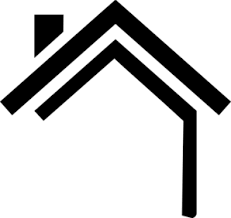 Chronic Homelessness CommitteeTuesday, July 20, 2021 9:00 a.m. – 10:00 a.m.Via Zoomhttps://us02web.zoom.us/j/82972786225?pwd=YnhrNGhzTzJpdTZROWxtNTVIdE5lQT09 AGENDACall to Order										Elisa RawlinsonIntroductions										AllApproval of Minutes -  May 18, 2021 - ACTION  					AllVoting for new committee chair - ACTION						AllMission Statement - DISCUSSION							AllChronically Homeless Priority Points							Elisa RawlinsonPrimary Goals for committee								New ChairCommittee meeting schedule								New ChairAnnouncements	- 								AllNext Meeting:	TBDLocation: ZoomAdjournCHRONIC HOMELESSNESS COMMITTEE MEMBERS:CHRONIC HOMELESSNESS COMMITTEE MEMBERS:CHRONIC HOMELESSNESS COMMITTEE MEMBERS:Briana Harvey-Butterfield, DESS HHJoey TansonLeslie Johnson, CHATCharles Withuhn, CHATJohn Mitchell, ORMNancy Morgans-Ferguson, Shalom ClinicDeanna Schwab, Safe SpaceJoy Amaro, True NorthSarah Frohock, Behavioral HealthDon Taylor, DESS HHJustin Suddeth, Behavioral HealthStaci Parisi, DESS HHElisa Rawlinson, DESS HHKathleen Sweeney, Sup. Ritter’s Off.Tara Sullivan Hames, Help CentralTara Sullivan-Hames, 2-1-1 First Chairperson:TBD, ORMSecond Chairperson:Elisa Rawlinson, DESS HH